CHARTER REVISION COMMISSION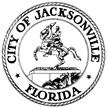              Government Structure/Preserving Institutional Knowledge SubcommitteeJudge Ronald V. Swanson, ChairAGENDADecember 16, 201910:00 a.m. to 12 p.m.Call to OrderApproval of the 12.12.19 meeting minutes 3.	Subcommittee discussion  4. 	Other Business	  5.	Speaker-Office of General Counsel at 10: a.m. -10:45 a.m.Mr. Bill Gulliford at 10:45 a.m.-11:15 a.m. 6.	Public Comment (As time allows) 7.	 Adjourn 